Celebrate the 50th Anniversary of Your NorthEast Regional Councilwith your own NERC Logo Shirt that proclaims “50 Years Strong”!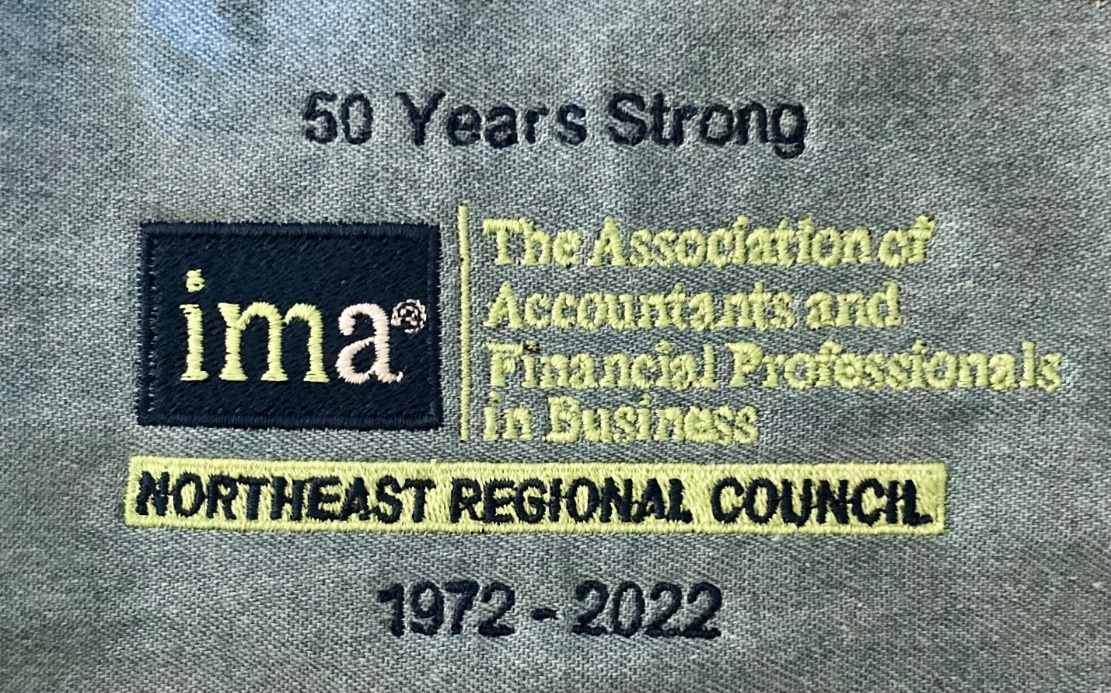 When you wear your NERC Logo Shirt people will see that you are a proud member of the IMA and its NorthEast Regional Council.The NERC is offering medium weight long-sleeved denim shirts with the above logo embroidered over the left chest panel.  Men’s denim shirts have a pocket, women’s denim shirts do not.  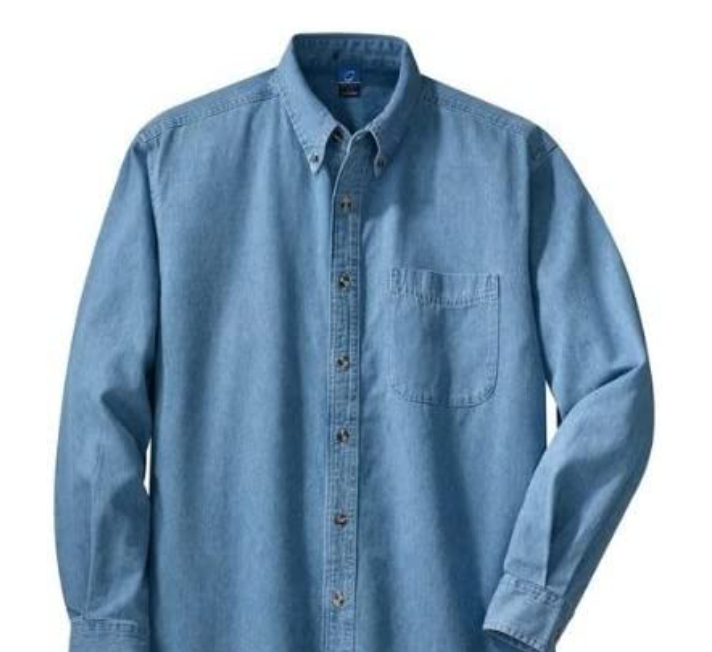 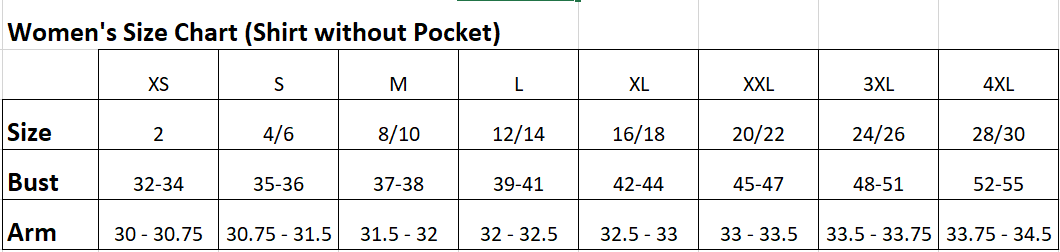 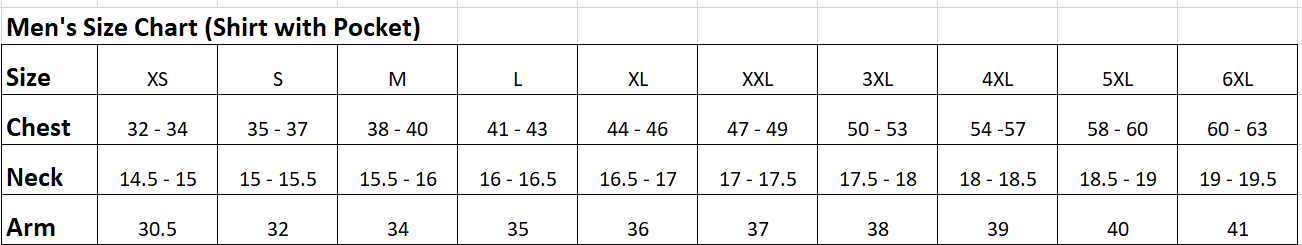 These NERC Logo Shirts are being produced by a “woman owned, cottage industry” in the USA.  The cost of these shirts is $38 for sizes up to XL and $42 for sizes 2X up.To order your shirt please complete the order form below and send it via email to Kim at Cardinal Works (see below).IMA 50th Anniversary Shirt Order FormName________________________________________ Phone #________________________________Address______________________________________________________________________________Email______________________________________________*Please fill-in the quantity of shirts next to the size you wish to purchase*Shipping - flat rate of $10 per orderPlease complete this order form and return it to kim@cardinalworks.comCredit cards accepted:  Visa, Mastercard, American ExpressCard Number _________________________ Full Name on Card ________________________Expiration Date _______________________ CVV number _____________________________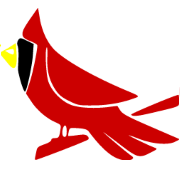 Cardinal WorksEmbroidery & Custom PrintingMen’s Shirts $38 eachWomen’s Shirts $38 eachSmallSmallMediumMediumLargeLargeX-LargeX-LargeMen’s Shirts $42 eachWomen’s Shirts $42 each2X-Large2X-Large3X-Large3X-Large4X-Large4X-Large5X-Large6X-Large